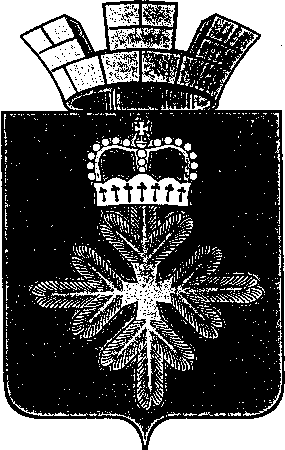 ПОСТАНОВЛЕНИЕАДМИНИСТРАЦИИ ГОРОДСКОГО ОКРУГА ПЕЛЫМО внесении изменений в постановление администрации городского округа Пелым от 21.03.2014 №72 «О компенсации платы, взимаемой с родителей (законных представителей) за присмотр и уход за детьми, осваивающими образовательные программы дошкольного образования в организациях, осуществляющих образовательную деятельность».В соответствии со статьей 65 Федерального закона от 29.12. 2012 № 273-ФЗ «Об образовании в Российской Федерации.», статьей 23 Закона Свердловской области от 15.07. 2013 № 78-ОЗ «Об образовании в Свердловской области.», Постановлением Правительства Свердловской области от 29.12. 2016 № 934 –ПП «О компенсации платы, взимаемой с родителей (законных представителей) за присмотр и уход за детьми, осваивающими образовательные программы дошкольного образования в организациях, осуществляющих образовательную деятельность.», администрация городского округа ПелымПОСТАНОВЛЯЕТ:1. Внести в постановление администрации городского округа Пелым от 21.03.2014 №72 «О компенсации платы, взимаемой с родителей (законных представителей) за присмотр и уход за детьми, осваивающими образовательные программы дошкольного образования в организациях, осуществляющих образовательную деятельность» следующие изменения:1) в пункте 1 слова «1184 рубля» заменить словами «1231 рубль» с 01 августа 2017 года.2) в пункте 3 исключить слова «и отделу образования, культуры, спорта и по делам молодежи.» 3) пункты 5,6,7 изложить в следующей редакции:«3. Администрация городского округа Пелым.«5.Заведующему муниципальным автономным дошкольным образовательным учреждением детский сад №2 «Колобок» (Н.П.Фомина), своевременно и достоверно формировать реестры по определению размера компенсации части родительской платы за присмотр и уход за детьми, осваивающими образовательные программы дошкольного образования в муниципальных образовательных учреждениях, осуществляющих образовательную деятельность. Предоставлять реестры до 1 числа следующего месяца для проверки в МКУ «Учреждение по обеспечению деятельности органов местного самоуправления и муниципальных учреждений городского округа Пелым»;«6. Настоящее постановление опубликовать в информационной  газете «Пелымский вестник» и разместить на официальном сайте городского округа Пелым в сети «Интернет»»;«7. Контроль за выполнением настоящего Постановления возложить на заместителя главы администрации городского округа Пелым по социальным вопросам А.А. Пелевину.».2. Настоящее постановление опубликовать в информационной  газете «Пелымский вестник» и разместить на официальном сайте городского округа Пелым в сети «Интернет».3. Контроль за выполнением настоящего Постановления возложить на заместителя главы администрации городского округа Пелым по социальным вопросам А.А. Пелевину.Глава городского округа Пелым                                                             Ш.Т. Алиевот 03.08.2017 № 249п. Пелым